Žádost o výpůjčku nádoby proseparaci papíruVypůjčitel:Příjmení a jméno: ___________________________________________________________ Adresa trvalého pobytu: ______________________________________________________Adresa nemovitosti, pro kterou bude nádoba pro separaci papíru sloužit: (ulice, č. popisné a č. orientační):______________________________________________Kontaktní údaje (tel., e-mail): __________________________________________________aPůjčitel:Město ŠternberkIČ: 00299529Horní náměstí 16, 785 01 ŠternberkPředmět žádostiPředmětem této žádosti je vypůjčení nádoby pro separaci papíru (dále jen „nádoba“).Půjčitel prohlašuje, že je oprávněným vlastníkem nádoby. Nádoba byla pořízena za finanční podpory Evropských strukturálních a investičních fondů a Státního fondu životního prostředí (prostřednictvím Operačního programu Životní prostředí) v rámci projektu „Navýšení kapacit a rozšíření stávajícího systému pro oddělený sběr odpadů ve městě Šternberk“.  Nádoba na papírový odpad je poskytnuta vypůjčiteli do výpůjčky zdarma.  Doba výpůjčky se stanoví na neurčito. Podmínka pro kladné vyřízení žádosti a vypůjčení nádobyVypůjčitel vlastní obydlený rodinný dům v katastrálním území Šternberk nebo v katastrálním území Lhota u Šternberka.Půjčitel je oprávněn provádět fyzickou kontrolu nádoby včetně toho, zda ji vypůjčitel užívá řádným způsobem.Povinnosti vypůjčitele nádoby pro separaci papíruVypůjčitel je povinen udržovat nádobu po celou dobu výpůjčky v takovém technickém stavu, aby byla zachována její funkčnost a použitelnost.Vypůjčitel je povinen zabránit poškození nebo zcizení nádoby.Za případné škody na nádobě nese odpovědnost vypůjčitel, který je povinen v případě poškození nádoby opravy uhradit na vlastní náklady.V případě zcizení nebo neopravitelného poškození je vypůjčitel povinen pořídit si na vlastní náklady novou nádobu stejných parametrů.  Vypůjčitel je povinen ukládat do nádoby odpad typu (časopisy, noviny, sešity, krabice, papírové obaly, cokoliv z lepenky, knihy (bez vazby), obálky s fóliovými okénky,                   papír (možno i s kancelářskými sponkami), bublinkové obálky pouze bez plastového vnitřku), viz. značky na obalech: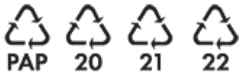 Vypůjčitel je povinen neukládat do nádoby zejména směsný komunální odpad a dále např. celé svazky knih (pouze bez vazby), papír uhlový, mastný nebo jakkoliv znečištěný papír, dále pak termopapír (účtenky), dětské plenyVypůjčitel umístí nádobu v den svozu na přechodné stanoviště a to tak, aby k ní měla přístup svozová společnost provádějící svoz odpadu.Vyskytne-li se v nádobě odpad, který není zařaditelný pod papírový odpad, popelnice nebude svozovou společností svezena. Ve Šternberku dne .........................................................            podpis vypůjčitele